დანართი 1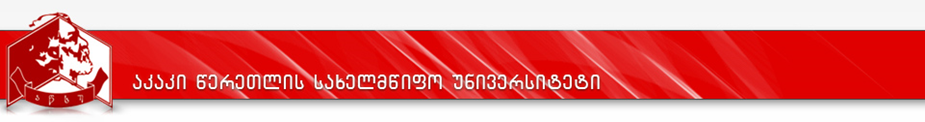     სასწავლო გეგმა2020 -2024 წ.წპროგრამის დასახელება: დამატებითი Minor პროგრამა  გეოგრაფიალ/პ/ლ/ჯგ – ლექცია /პრაქტიკული/  ლაბორატორიული/ჯგუფური მუშაობა№კურსის დასახელებას/კკრკრდატვირთვის მოცულობა, სთ-შიდატვირთვის მოცულობა, სთ-შიდატვირთვის მოცულობა, სთ-შიდატვირთვის მოცულობა, სთ-შიდატვირთვის მოცულობა, სთ-შილ/პ/ლ/ჯგსემესტრისემესტრისემესტრისემესტრისემესტრისემესტრისემესტრისემესტრისემესტრიდაშვების წინაპირობა№კურსის დასახელებას/კკრკრსულსულსაკონტაქტოსაკონტაქტოდამლ/პ/ლ/ჯგIIIIIIIVVVVIVIIVIIIდაშვების წინაპირობა№კურსის დასახელებას/კკრკრსულსულაუდიტორულიშუალედ.დასკვნითი გამოცდებიდამლ/პ/ლ/ჯგIIIIIIIVVVVIVIIVIIIდაშვების წინაპირობა12344556789101112131414151617181ტოპოგრაფია-გეოდეზია (რუკათმცოდნეობა)355125125453772/1/0/05-2ზოგადი დედამიწისმცოდნეობა355125125453772/1/0/05-3ზოგადი ჰიდროლოგია 355125125453772/1/0/05-4კლიმატოლოგია–მეტეოროლოგია355125125453772/1/0/055-5მსოფლიო ბუნებრივი რესურსები და დაცვა3355125453772/1/0/05-6საქართველოს რეგიონების გეოგრაფია355125125453772/1/0/055-7ტურისტულ–რეკრეაციული გეოგრაფია  355125125453772/1/0/05-8საველე პრაქტიკა355125125882350/0/0/05-9ქვეყნების გეოგრაფია3355125453772/1/0/05-10მოსახლეობის გეოგრაფია355125125453772/1/0/05-11მღვიმეთმცოდნეობა355125125453772/1/0/05-12მსოფლიოს გლობალური პრობლემები355125125453772/1/0/05-სულ:სულ:3660601500150054033927-10101010101010-